ZT Browser Trusted Root Program Application FormThe CA providers applying to join ZT Browser trusted root program must:Comply with the relevant requirements of ZT Browser Trusted Root Program:  
   https://www.zotrus.com/en/browser/trust-root-program.htmlPlease fill in the application form accurately, stamp and scan it, and submit the Word file of this form, the stamped scanned copy and the root CA certificate file to the following email: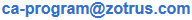 CA provider informationTechnical parameters* If there are multiple root CA certificates, please copy and fill in multiple forms.CA NameCPS URLTrusted by other browsers? If yes, please list: Contact InfoPreferred email:Technical email:Contact name:Telephone:Mobile phone:Application DateRoot CA Certificate Type[    ] TLS/SSL Certificate       [    ] Document Signing Certificate  [    ] Timestamp Signing Certificate       Root CA Algorithm[    ] RSA      [    ] ECC      [    ] SM2   Common NameSerial numberSubject InfoFingerprintDownload URLIssuing EV SSL certificate?[    ] If yes，EV OID: 3 test sites URLNormal:Revoked:Expired:3 end user websites URL if have1.2.3.The signed PDF document download URL